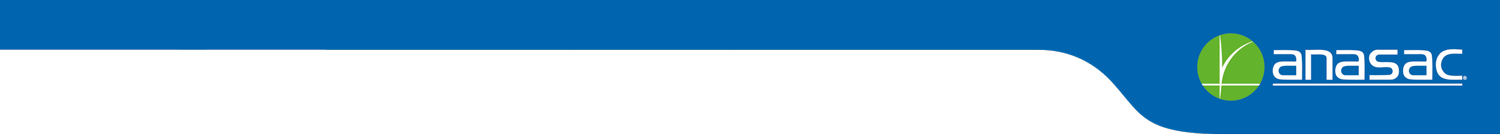 Formulario de Envío de MuestrasFavor enviar este formulario junto a su muestra(s).Lo contactaremos para confirmar la recepción de la muestra(s).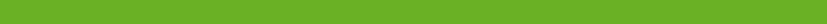 Datos de FacturaciónDatos de FacturaciónRazón socialRUTGiroDirecciónFono fijo Datos de Contacto (envío de resultados y factura) Datos de Contacto (envío de resultados y factura)NombreDirecciónFono fijoCelularE-mailDatos de la MuestraDatos de la MuestraDatos de la MuestraDatos de la MuestraAnálisisEspecieVariedadLoteGerminaciónPureza físicaTetrazolioPeso de semillasVigor en frío (maíz)Humedad (estufa)Humedad (determinación rápida)MallajeFluorescencia (ballica)Hongo endófito(ballica y festuca)ObservacionesObservacionesObservacionesObservacionesLaboratorio de destino (marcar con una cruz)Laboratorio de destino (marcar con una cruz)Laboratorio Lo EspejoAv. La Divisa 06 Lo Espejo, San Bernardo, RM. Fono fijo: (2) 2470 6933E-mail: calidadRM@anasac.clLaboratorio LautaroRuta 5 Sur km 645, Lote 1 Parque Industrial, Lautaro, Región de La Araucanía.Fono fijo: (45) 265 8062E-mail: calidadIX@anasac.cl